Business Research and Innovation Initiative (BRII): Workplace Relations Usability Challenge – Feasibility GrantContents1.	Business Research and Innovation Initiative (BRII): Workplace Relations Usability Challenge – Feasibility Grant processes	41.1.	Introduction	52.	About the grant program	52.1.	About the Workplace Relations Usability Challenge – Feasibility grant opportunity	62.2.	Stage 1 - Feasibility	62.3.	Stage 2 - Proof of concept	62.4.	Challenge	73.	Grant amount and grant period	73.1.	Grants available	73.2.	Project period	74.	Eligibility criteria	84.1.	Who is eligible?	84.2.	Additional eligibility requirements	84.3.	Who is not eligible?	85.	What the grant money can be used for	85.1.	Eligible activities	85.2.	Eligible expenditure	96.	The assessment criteria	96.1.	Assessment criterion 1	96.2.	Assessment criterion 2	106.3.	Assessment criterion 3	107.	How to apply	107.1.	Attachments to the application	117.2.	Joint applications	117.3.	Timing of grant opportunity	118.	The grant selection process	128.1.	Assessment by challenge agency	128.2.	Assessment by Industry Innovation and Science Australia	128.3.	Who will approve grants?	139.	Notification of application outcomes	1310.	Successful grant applications	1310.1.	Grant agreement	1310.2.	Project specific legislation, policies and industry standards	1410.3.	How we pay the grant	1410.4.	Tax obligations	1411.	Announcement of grants	1412.	How we monitor your grant activity	1512.1.	Keeping us informed	1512.2.	Reporting	1512.2.1.	End of project report	1512.2.2.	Ad-hoc reports	1612.3.	Independent audits	1612.4.	Compliance visits	1612.4.1.	Challenge management group	1612.5.	Grant agreement variations	1612.6.	Evaluation	1712.7.	Grant acknowledgement	1713.	Probity	1713.1.	Conflicts of interest	1713.2.	How we use your information	1813.2.1.	How we handle your confidential information	1813.2.2.	When we may disclose confidential information	1813.2.3.	How we use your personal information	1913.2.4.	Freedom of information	1913.3.	Enquiries and feedback	1914.	Glossary	20Appendix A.	Eligible expenditure	22A.1	How we verify eligible expenditure	22A.2	Labour expenditure	22A.3	Labour on-costs and administrative overhead	23A.4	Contract expenditure	23A.5	Travel and overseas expenditure	24A.6	Other eligible expenditure	24Appendix B.	Ineligible expenditure	25Business Research and Innovation Initiative (BRII): Workplace Relations Usability Challenge – Feasibility Grant processesThe Business Research and Innovation Initiative (the program) is designed to achieve Australian Government objectives This grant opportunity is part of the above grant program which contributes to the Department of Employment and Workplace Relations Outcome 3. We work with stakeholders to plan and design the grant program according to the Commonwealth Grants Rules and Guidelines.The grant opportunity opensWe publish the grant guidelines on business.gov.au and GrantConnect.You complete and submit a grant applicationYou complete the application form, addressing all the eligibility and assessment criteria in order for your application to be considered.We assess all grant applicationsWe review the applications against eligibility criteria and notify you if you are not eligible. The challenge agency and the Entrepreneurs’ Programme Committee of Industry, Innovation and Science Australia assess eligible applications against the assessment criteria including an overall consideration of value with relevant money and compare it to other eligible applications.We make grant recommendationsWe provide advice to the decision maker on the merits of each application. Grant decisions are madeThe decision maker decides which applications are successful.We notify you of the outcomeWe advise you of the outcome of your application. We may not notify unsuccessful applicants until grant agreements have been executed with successful applicants.We enter into a grant agreementWe will enter into a grant agreement with successful applicants. The type of grant agreement is based on the nature of the grant and proportional to the risks involved.Delivery of grantYou complete the grant activity as set out in your grant agreement. We manage the grant by working with you, monitoring your progress and making payments.Evaluation of the Program We will evaluate the specific grant activity and program as a whole. We base this on information you provide to us and that we collect from various sources. IntroductionThese guidelines contain information for the Workplace Relations Usability Challenge – Feasibility grant.This document sets out:the eligibility and assessment criteriahow we consider and assess grant applicationshow we notify applicants and enter into grant agreements with granteeshow we monitor and evaluate grantees’ performanceresponsibilities and expectations in relation to the opportunity.The Department of Industry, Science and Resources (the department/DISR) is responsible for administering this grant opportunity on behalf of the Department of Employment and Workplace Relations (the challenge agency/DEWR).We have defined key terms used in these guidelines in the glossary at section 14.You should read this document carefully before you fill out an application.About the grant programThe Business Research and Innovation Initiative (the program/BRII) provides small to medium sized enterprises (SMEs) with grant funding to develop innovative solutions for government policy and service delivery challenges. The objectives of the program are:to provide SMEs with grant funding to develop innovative solutions for government policy and service delivery challengesto drive innovation within SMEs and government by encouraging the development of innovative solutions by SMEs to public policy and service delivery challengesto encourage private sector innovation to help address public policy and service delivery challenges, enabling a comparison of different proposed solutions and their commercial viability with project partners.The intended outcomes of the program are:stimulate the innovative capacity of SMEs and Australian Government agenciesimprove business capability to access national and international marketsdevelop SMEs confidence and awareness when working with government as a possible customerencourage Australian Government agencies to participate in sourcing innovative solutions.The program has two stages: There will be two grant opportunities as part of this program, the feasibility grant opportunity and the proof of concept grant opportunity. You can only apply for the proof of concept grant opportunity if you have successfully completed a feasibility grant under stage 1. We will publish the opening and closing dates and any other relevant information on business.gov.au and GrantConnect.We administer the program according to the Commonwealth Grants Rules and Guidelines (CGRGs).About the Workplace Relations Usability Challenge – Feasibility grant opportunityThis grant opportunity was announced as part of the BRII program. Funding of $2.5 million is available to support and drive the development and uptake of technology solutions to support engagement with modern awards. This grant opportunity will focus specifically on making it easier for small and medium sized enterprises (SMEs) to engage with modern awards. The objectives of the grant opportunity are:to facilitate the development of technologies that support SMEs to find, navigate and utilise information to support their engagement with modern award obligationsto seek innovative uses of the Fair Work Commission’s Modern Award Pay Database that supports SMEs to access modern award calculated rates of pay that are provided in the Modern Awards Pay Database.The intended outcomes of the grant opportunity are:the completion of a project demonstrating the scientific, technical and commercial feasibility of your proposed solution to the challenge outlined in Section 2.4.Stage 1 - Feasibility During this stage you must complete a feasibility that addresses the challenge in Section 2.4. The maximum grant amount for a feasibility grant is $100,000 with a maximum grant period of three months. There is a total allocation of $500,000 for the feasibility grant opportunity.Stage 2 - Proof of conceptAfter successfully completing your feasibility under the program, we will invite you to apply for a competitive grant for the development of a proof of concept addressing the same challenge. The maximum grant amount is $1,000,000 with a maximum grant period of 18 months. There is a total allocation of $2 million for the proof of concept grant opportunity. At the completion of the proof of concept stage, we expect grantees, in the first instance, to conduct negotiations for any potential sale of the solution to DEWR in good faith. Agencies will decide whether or not to purchase any solution at their own cost. Any procurement must comply with the Commonwealth Procurement Rules. At the end of the proof of concept stage, the Australian Government and or state and territory government agencies may purchase a solution from any grant recipient.Grant recipients will retain intellectual property rights and the right to sell in domestic and global markets and to state and territory government agencies.ChallengeThis grant opportunity aims to support the development of technologies that will assist SMEs to find, navigate, and utilise modern awards. As part of this challenge grantees are required to utilise the Fair Work Commission’s Modern Award Pay Database (MAPD) to ensure up-to-date information on modern awards minimum rates of pay, allowances, overtime and penalty rates data is integrated in the final solution. The Fair Work Commission has released an application programming interface (API) that grantees could consider using in their design solution. Grantees must use the MAPD, but they may also use data from other sources. Challenge participants must have regard to the Fair Work Commission’s MAPD Disclaimer available on the Fair Work Commission website and the MAPD API terms of use and important information statement when using these data sources.The challenge for supporting the implementation of the Workplace Relations Usability Feasibility grant opportunity is:“Using technology to improve the user experience of SMEs engaging with modern awards”.For more detailed information on the challenge, go to BRII page.Grant amount and grant periodA total of $2.5 million is available for the program over 3 years for both stages. For this grant opportunity $500,000 is available for the Feasibility grant stage over 3 months.Grants availableThe grant amount will be up to 100 per cent of eligible project expenditure (grant percentage).The maximum grant amount is $100,000.You are responsible for the remaining eligible and ineligible project costs.We cannot fund your project if it receives funding from another Commonwealth government grant. You can apply for a grant for your project under more than one Commonwealth program, but if your application is successful, you must choose either the Business Research and Innovation Initiative (BRII) grant or the other Commonwealth grant.Project periodThe maximum project period is three months.You must complete your project within three months of execution of the grant agreement.Eligibility criteriaWe cannot consider your application if you do not satisfy all eligibility criteria. Who is eligible?To be eligible you must:have an Australian Business Number (ABN)and be one of the following entities:an entity, incorporated in Australiaan individual or partnership, provided you agree to form a company incorporated in Australia to enter into a grant agreement.Joint applications are acceptable, provided you have a lead organisation who is the main driver of the project and is eligible to apply. For further information on joint applications, refer to section 7.2.Additional eligibility requirementsWe can only accept applications where:you have a combined annual turnover of less than $20 million for each of the three financial years prior to the lodgement of the application (unless you are controlled by a Publicly Funded Research Organisation, including university spinoffs with at least 40 per cent university ownership, in which case you must have annual turnover in isolation of less than $20 million for each of the three financial years prior to lodgement of the application)you provide all mandatory attachments (see section 7.1).We cannot waive the eligibility criteria under any circumstances.Who is not eligible?You are not eligible to apply if you are:a Commonwealth, state or local government agency or body (including government business enterprises)an organisation, or your project partner is an organisation, included on the National Redress Scheme’s website on the list of ‘Institutions that have not joined or signified their intent to join the Scheme’an employer of 100 or more employees that has not complied with the Workplace Gender Equality Act (2012).What the grant money can be used forEligible activitiesTo be eligible your project must test the feasibility of your solution to the challenge (see section 2.4). Eligible activities must directly relate to your project and can include:determining the technical viability of your proposed solutiondetermining the novelty of your proposed solution compared to existing offeringsdetermining the commercial potential of your proposed solution in domestic and/or international marketsdetermining any security issues relating to your proposed solution.We may also approve other activities.Eligible expenditureYou can only spend grant funds on eligible expenditure you have incurred on an agreed project as defined in your grant agreement.For guidance on eligible expenditure, refer to appendix A.For guidance on ineligible expenditure, refer to appendix B.We may update the guidance on eligible and ineligible expenditure from time to time. If your application is successful, the version in place when you submitted your application applies to your project.If your application is successful, we may ask you to verify project costs that you provided in your application. You may need to provide evidence such as quotes for major costs.Not all expenditure on your project may be eligible for grant funding. The Program Delegate (who is a manager within the department with responsibility for administering the program) makes the final decision on what is eligible expenditure and may give additional guidance on eligible expenditure if required.To be eligible, expenditure must:be a direct cost of the projectbe incurred by you for required project audit activities.You must incur the project expenditure between the project start and end date for it to be eligible unless stated otherwise.You must not commence your project until you execute a grant agreement with the Commonwealth.The assessment criteriaYou must address all assessment criteria in your application. The Committee will assess your application based on the weighting given to each criterion. The application form asks questions that relate to the assessment criteria below. The amount of detail and supporting evidence you provide in your application should be relative to the project size, complexity and grant amount requested. You should provide evidence to support your answers. The application form displays character limits for each response.We will only consider funding applications that score at least 50 per cent against each assessment criterion, as these represent best value for money.Assessment criterion 1Extent that your proposed solution meets the challenge (30 points). You should demonstrate this by identifying:how your proposed solution solves the challengehow your proposed solution will interact with the Fair Work Commission’s Modern Award Pay Databasethe uniqueness of your proposed solution relative to what is already in the market.Assessment criterion 2Market opportunity of your proposed solution (30 points).You should demonstrate this by identifying: the clear commercial potential to create a marketable product, process or service for customers beyond the challenge agency, including a plan to deliver the solution the route to local and/or global markets, including a market analysis. Note: We will require a more detailed commercialisation plan if you progress to the second funding stage and apply for a proof of concept grant. Assessment criterion 3Capacity, capability and resources to deliver the project (40 points).You should demonstrate this by identifying: your track record managing similar projects and access to personnel with the right skills and experience, including commercialisationyour access, or future access, to any infrastructure, capital equipment, technology and intellectual propertya sound project plan to manage and monitor the project, including a risk analysisyour project budget.You must attach a project plan, budget and risk analysis to your application.How to applyBefore applying you should read and understand these guidelines, the sample application form and the sample grant agreement published on business.gov.au and GrantConnect. Applicants should read all eligibility and assessment criteria closely and attach detailed evidence that supports the assessment criteria.You will need to set up an account to access our online portal. You can only submit an application during a funding round.To apply, you must:complete and submit your application through the online portalprovide all the information requested address all eligibility and assessment criteria include all necessary attachments.You can view and print a copy of your submitted application on the portal for your own records.You are responsible for making sure your application is complete and accurate. Giving false or misleading information is a serious offence under the Criminal Code Act 1995 (Cth). If we consider that you have provided false or misleading information we may not progress your application. If you find an error in your application after submitting it, you should call us immediately on 13 28 46.After submitting your application, we may contact you for clarification if we find an error or any missing information, including evidence that supports your eligibility/merit. The acceptance of any additional information provided after the submission of your application is at the discretion of the Program Delegate. Additional information should not materially change your application at the time it was submitted and therefore may be refused if deemed to be purely supplementary. If you need further guidance around the application process, or if you have any issues with the portal, contact us at business.gov.au or by calling 13 28 46.Attachments to the applicationYou must provide the following documents with your application:project plan including a detailed budget and risk analysisfinancial turnover declaration (template provided on business.gov.au and GrantConnect) and, where applicable:project partner letter/s of support (see section 7.2). You must attach supporting documentation to the application form in line with the instructions provided within the form. You should only attach requested documents. The total of all attachments cannot exceed 20MB. We will not consider information in attachments that we do not request.Joint applicationsWe recognise that some organisations may want to join together as a group to deliver a project. In these circumstances, you must appoint a lead organisation. Only the lead organisation can submit the application form and enter into the grant agreement with the Commonwealth. The application should identify all members of the proposed group and include a letter of support from each of the project partners. Each letter of support should include:details of the project partneran overview of how the project partner will work with the lead organisation and any other project partners in the group to successfully complete the projectan outline of the relevant experience and/or expertise the project partner will bring to the groupthe roles/responsibilities the project partner will undertake, and the resources it will contribute (if any)details of a nominated management level contact officer.You must have a formal arrangement in place with all parties prior to execution of the grant agreement. We encourage applicants to consider partnering with academics, unions, employer groups and other stakeholders in the industrial relations community to develop solutions that will solve this challenge. Timing of grant opportunityYou can only submit an application between the published opening and closing dates. We cannot accept late applications. If you are successful we expect you will be able to commence your project within 6 weeks of receiving the offer of grant funding.Table 1: Expected timing for this grant opportunity The grant selection processWe first review your application against the eligibility criteria. If eligible, we will then assess it against the assessment criteria. Only eligible applications will proceed to the assessment stage.We consider your application on its merits, based on:how well it meets the criteria how it compares to other applicationswhether it provides value with relevant money.When assessing whether the application represents value with relevant money, we will have regard to: the overall objectives of the grant opportunitythe evidence provided to demonstrate how your project contributes to meeting those objectivesthe relative value of the grant sought.Assessment by challenge agencyThe challenge agency assesses and ranks applications against the assessment criteria before deciding which applications to support.Assessment by Industry Innovation and Science AustraliaWe then refer supported applications within each challenge to Industry Innovation and Science Australia (IISA). The Entrepreneurs’ Programme Committee (EPC), a committee of IISA, will assess your application against the assessment criteria, compare it to other eligible applications within each challenge and consider the challenge agency’s assessments of the applications, before recommending to the Program Delegate which projects to fund.To be recommended as suitable for funding, your application must score highly against each merit criterion and represent value for money.If the selection process identifies unintentional errors in your application, we may contact you to correct or clarify the errors, but you cannot make any material alteration or addition.Who will approve grants?The Program Delegate decides which grants to approve taking into account the application assessment recommendations of the committee and the availability of grant funds.The Program Delegate’s decision is final in all matters, including:the grant approvalthe grant funding to be awardedany conditions attached to the offer of grant funding.We cannot review decisions about the merits of your application.The Program Delegate will not approve funding if there is insufficient program funds available across relevant financial years for the program.Notification of application outcomesWe will advise you of the outcome of your application in writing. If you are successful, we advise you of any specific conditions attached to the grant.If you are unsuccessful, we will give you an opportunity to discuss the outcome with us.Successful grant applicationsGrant agreementYou must enter into a legally binding grant agreement with the Commonwealth. The grant agreement has general terms and conditions that cannot be changed. A sample grant agreement is available on business.gov.au and GrantConnect.We will manage the grant agreement through the online portal. This includes issuing and executing the grant agreement. Execute means both you and the Commonwealth have accepted the agreement. You must not start any activities until a grant agreement is executed. We are not responsible for any expenditure you incur and cannot make any payments until a grant agreement is executed.The approval of your grant may have specific conditions determined by the assessment process or other considerations made by the Program Delegate. We will identify these in the offer of grant funding. If you enter an agreement under the Business Research Initiative and Innovation (BRII) program, you cannot receive other grants for this project from other Commonwealth, state or territory granting programs.The Commonwealth may recover grant funds if there is a breach of the grant agreement.You will have 30 days from the date of a written offer to execute this grant agreement with the Commonwealth. During this time, we will work with you to finalise details.The offer may lapse if both parties do not sign the grant agreement within this time. Under certain circumstances, we may extend this period. We base the approval of your grant on the information you provide in your application. We will review any required changes to these details to ensure they do not impact the project as approved by the Program Delegate.Project specific legislation, policies and industry standardsYou must comply with all relevant laws, regulations and Australian Government sanctions in undertaking your project. You must also comply with the specific legislation/policies/industry standards that follow. It is a condition of the grant funding that you meet these requirements. We will include these requirements in your grant agreement.In particular, you will be required to comply with State/territory legislation in relation to working with children.How we pay the grantThe grant agreement will state the:maximum grant amount we will payproportion of eligible expenditure covered by the grant (grant percentage)any financial contribution provided by you or a third party. We will not exceed the maximum grant amount under any circumstances. If you incur extra costs, you must meet them yourself.We will pay 100 per cent of the grant on execution of the grant agreement. You will be required to report how you spent the grant funds at the completion of the project.Tax obligationsIf you are registered for the Goods and Services Tax (GST), where applicable we will add GST to your grant payment and provide you with a recipient created tax invoice. You are required to notify us if your GST registration status changes during the project period. GST does not apply to grant payments to government related entities.Grants are assessable income for taxation purposes, unless exempted by a taxation law. We recommend you seek independent professional advice on your taxation obligations or seek assistance from the Australian Taxation Office. We do not provide advice on tax.Announcement of grantsWe will publish non-sensitive details of successful projects on GrantConnect. We are required to do this by the Commonwealth Grants Rules and Guidelines unless otherwise prohibited by law. We may also publish this information on business.gov.au. This information may include:name of your organisationtitle of the projectdescription of the project and its aimsamount of grant funding awardedAustralian Business Numberbusiness locationyour organisation’s industry sector.How we monitor your grant activityKeeping us informedYou should let us know if anything is likely to affect your project or organisation. We need to know of any key changes to your organisation or its business activities, particularly if they affect your ability to complete your project, carry on business and pay debts due.You must also inform us of any changes to your:nameaddressesnominated contact detailsbank account details. If you become aware of a breach of terms and conditions under the grant agreement, you must contact us immediately. You must notify us of events relating to your project and provide an opportunity for the Minister or their representative to attend.ReportingYou must submit reports in line with the grant agreement. We will provide the requirements for these reports as appendices in the grant agreement. We will remind you of your reporting obligations before a report is due. We will expect you to report on:progress against agreed project milestonesproject expenditure, including expenditure of grant fundscontributions of participants directly related to the project.The amount of detail you provide in your reports should be relative to the project size, complexity and grant amount. We will monitor the progress of your project by assessing reports you submit and may conduct site visits to confirm details of your reports if necessary. Occasionally we may need to re-examine claims, seek further information or request an independent audit of claims and payments. You must discuss any project or milestone reporting delays with us as soon as you become aware of them. End of project reportWhen you complete the project, you must submit an end of project report.End of project reports must:include the agreed evidence as specified in the grant agreementidentify the total eligible expenditure incurred for the projectinclude a declaration that the grant money was spent in accordance with the grant agreement and to report on any underspends of the grant moneybe submitted by the report due date.Ad-hoc reportsWe may ask you for ad-hoc reports on your project. This may be to provide an update on progress, or any significant delays or difficulties in completing the project.Independent auditsWe may ask you to provide an independent audit report. An audit report will verify that you spent the grant in accordance with the grant agreement. The audit report requires you to prepare a statement of grant income and expenditure. The report template is available on business.gov.au and GrantConnect.Compliance visitsWe may visit you during the project period, or at the completion of your project to review your compliance with the grant agreement. We may also inspect the records you are required to keep under the grant agreement. We will provide you with reasonable notice of any compliance visit.Challenge management groupThere will be a challenge management group for the challenge. This challenge management group is responsible for supporting the efficient and effective management of the challenge project. The challenge management group will comprise:an officer/s from DISR with a working knowledge of the programan officer/s from the challenge agency who has a high level of technical understanding of the challenge problem a representative/s from each grantee for the challenge. The challenge management group will provide:a transparent process to answer your questions regarding the challenge and to ensure that you have equal access to information from the challenge agency relevant to your project and within the limits of appropriate commercial confidentialityadvice and support to you or the challenge agency as required to assist the successful completion of the project and the challenge as a wholeadvice to the Program Delegate in relation to any requests for variations to projects.The challenge management group will report to the Program Delegate.We may ask you to present your findings to the challenge management group or challenge agency towards the end of your project. This will assist in ensuring there is an in-depth understanding of your findings and proposed solution.Grant agreement variationsWe recognise that unexpected events may affect project progress. In these circumstances, you can request a variation to your grant agreement, including:changing project milestonesextending the timeframe for completing the project but within the maximum time period allowed in program guidelines changing project activitiesThe program does not allow for:an increase of grant funds.If you want to propose changes to the grant agreement, you must put them in writing before the project grant agreement end date. You can submit a variation request via our online portal.If a delay in the project causes milestone achievement and payment dates to move to a different financial year, you will need a variation to the grant agreement. We can only move funds between financial years if there is enough program funding in the relevant year to allow for the revised payment schedule. If we cannot move the funds, you may lose some grant funding.You should not assume that a variation request will be successful. We will consider your request based on factors such as:how it affects the project outcomeconsistency with the program policy objective, grant opportunity guidelines and any relevant policies of the departmentchanges to the timing of grant paymentsavailability of program funds.EvaluationWe will evaluate the grant opportunity to measure how well the outcomes and objectives have been achieved. We may use information from your application and project reports for this purpose. We may also interview you, or ask you for more information to help us understand how the grant impacted you and to evaluate how effective the program was in achieving its outcomes.We may contact you up to two years after you finish your project for more information to assist with this evaluation. Grant acknowledgementIf you make a public statement about a project funded under the program, including in a brochure or publication, you must acknowledge the grant by using the following:‘This project received grant funding from the Australian Government.’ProbityWe will make sure that the grant opportunity process is fair, according to the published guidelines, incorporates appropriate safeguards against fraud, unlawful activities and other inappropriate conduct and is consistent with the CGRGs.Conflicts of interestAny conflicts of interest could affect the performance of the grant opportunity. There may be a conflict of interest, or perceived conflict of interest, if our staff, any member of a committee or advisor and/or you or any of your personnel:has a professional, commercial or personal relationship with a party who is able to influence the application selection process, such as an Australian Government officer or member of an external panelhas a relationship with or interest in, an organisation, which is likely to interfere with or restrict the applicants from carrying out the proposed activities fairly and independently orhas a relationship with, or interest in, an organisation from which they will receive personal gain because the organisation receives a grant under the grant program/grant opportunity.As part of your application, we will ask you to declare any perceived or existing conflicts of interests or confirm that, to the best of your knowledge, there is no conflict of interest.If you later identify an actual, apparent, or perceived conflict of interest, you must inform us in writing immediately. Conflicts of interest for Australian Government staff are handled as set out in the Australian Public Service Code of Conduct (Section 13(7)) of the Public Service Act 1999 (Cth). Committee members and other officials including the decision maker must also declare any conflicts of interest.We publish our conflict of interest policy on the department’s website. The Commonwealth policy entity also publishes a conflict of interest policy on its website. How we use your informationUnless the information you provide to us is:confidential information as per 13.2.1, orpersonal information as per 13.2.3,we may share the information with other government agencies for a relevant Commonwealth purpose such as:to improve the effective administration, monitoring and evaluation of Australian Government programsfor researchto announce the awarding of grants.How we handle your confidential informationWe will treat the information you give us as sensitive and therefore confidential if it meets all of the following conditions:you clearly identify the information as confidential and explain why we should treat it as confidentialthe information is commercially sensitivedisclosing the information would cause unreasonable harm to you or someone elseyou provide the information with an understanding that it will stay confidential.When we may disclose confidential informationWe may disclose confidential information:to the committee and our Commonwealth employees and contractors, to help us manage the program effectivelyto the Auditor-General, Ombudsman or Privacy Commissionerto the responsible Minister or Assistant Ministerto a House or a Committee of the Australian Parliament.We may also disclose confidential information ifwe are required or authorised by law to disclose ityou agree to the information being disclosed, orsomeone other than us has made the confidential information public.How we use your personal informationWe must treat your personal information according to the Australian Privacy Principles (APPs) and the Privacy Act 1988 (Cth). This includes letting you know:what personal information we collectwhy we collect your personal information to whom we give your personal information.We may give the personal information we collect from you to our employees and contractors, the committee, and other Commonwealth employees and contractors, so we can:manage the programresearch, assess, monitor and analyse our programs and activities.We, or the Minister, may:announce the names of successful applicants to the publicpublish personal information on the department’s websites.You may read our Privacy Policy on the department’s website for more information on:what is personal informationhow we collect, use, disclose and store your personal informationhow you can access and correct your personal information.Freedom of informationAll documents in the possession of the Australian Government, including those about the program, are subject to the Freedom of Information Act 1982 (Cth) (FOI Act).The purpose of the FOI Act is to give members of the public rights of access to information held by the Australian Government and its entities. Under the FOI Act, members of the public can seek access to documents held by the Australian Government. This right of access is limited only by the exceptions and exemptions necessary to protect essential public interests and private and business affairs of persons in respect of whom the information relates.If someone requests a document under the FOI Act, we will release it (though we may need to consult with you and/or other parties first) unless it meets one of the exemptions set out in the FOI Act.Enquiries and feedbackFor further information or clarification, you can contact us on 13 28 46 or by web chat or through our online enquiry form on business.gov.au.We may publish answers to your questions on our website as Frequently Asked Questions.Our Customer Service Charter is available at business.gov.au. We use customer satisfaction surveys to improve our business operations and service.If you have a complaint, call us on 13 28 46. We will refer your complaint to the appropriate manager.If you are not satisfied with the way we handle your complaint, you can contact: General Manager
Business Grants HubDepartment of Industry, Science and ResourcesGPO Box 2013
CANBERRA ACT 2601You can also contact the Commonwealth Ombudsman with your complaint (call 1300 362 072). There is no fee for making a complaint, and the Ombudsman may conduct an independent investigation.GlossaryEligible expenditureThis section provides guidance on the eligibility of expenditure. We may update this guidance from time to time; check you are referring to the most current version from the business.gov.au website before preparing your application.The Program Delegate makes the final decision on what is eligible expenditure and may give additional guidance on eligible expenditure if required.To be eligible, expenditure must:be incurred by you within the project periodbe a direct cost of the project be incurred by you to undertake required project audit activities (where applicable)meet the eligible expenditure guidelines.How we verify eligible expenditureIf your application is successful, we may ask you to verify the project budget that you provided in your application when we negotiate your grant agreement. You may need to provide evidence such as quotes for major costs. The grant agreement will include details of the evidence you may need to provide when you achieve certain milestones in your project. This may include evidence related to eligible expenditure.If requested, you will need to provide the agreed evidence along with your progress reports.You must keep payment records of all eligible expenditure, and be able to explain how the costs relate to the agreed project activities. At any time, we may ask you to provide records of the expenditure you have paid. If you do not provide these records when requested, the expense may not qualify as eligible expenditure. Labour expenditureEligible labour expenditure for the grant covers the direct labour costs of employees you directly employ on the core elements of the project. We consider a person an employee when you pay them a regular salary or wage, out of which you make regular tax instalment deductions.We consider costs for technical, but not administrative, project management activities eligible labour expenditure. However, we limit these costs to 10 per cent of the total amount of eligible labour expenditure claimed.We do not consider labour expenditure for leadership or administrative staff (such as CEOs, CFOs, accountants and lawyers) as eligible expenditure, even if they are doing project management tasks.Eligible salary expenditure includes an employee’s total remuneration package as stated on their Pay As You Go (PAYG) Annual Payment Summary submitted to the ATO. We consider salary-sacrificed superannuation contributions as part of an employee’s salary package if the amount is more than what the Superannuation Guarantee requires.The maximum salary for an employee, director or shareholder, including packaged components that you can claim through the grant is $175,000 per financial year. For periods of the project that do not make a full financial year, you must reduce the maximum salary amount you claim proportionally.You can only claim eligible salary costs when an employee is working directly on agreed project activities during the agreed project period. Labour on-costs and administrative overheadYou may increase eligible salary costs by an additional 30 per cent allowance to cover on-costs such as employer paid superannuation, payroll tax, workers compensation insurance, and overheads such as office rent and the purchase or provision of computing equipment directly required or related to the delivery of the projectYou should calculate eligible salary costs using the formula below:You cannot calculate labour costs by estimating the employee’s worth. If you have not exchanged money (either by cash or bank transactions) we will not consider the cost eligible. 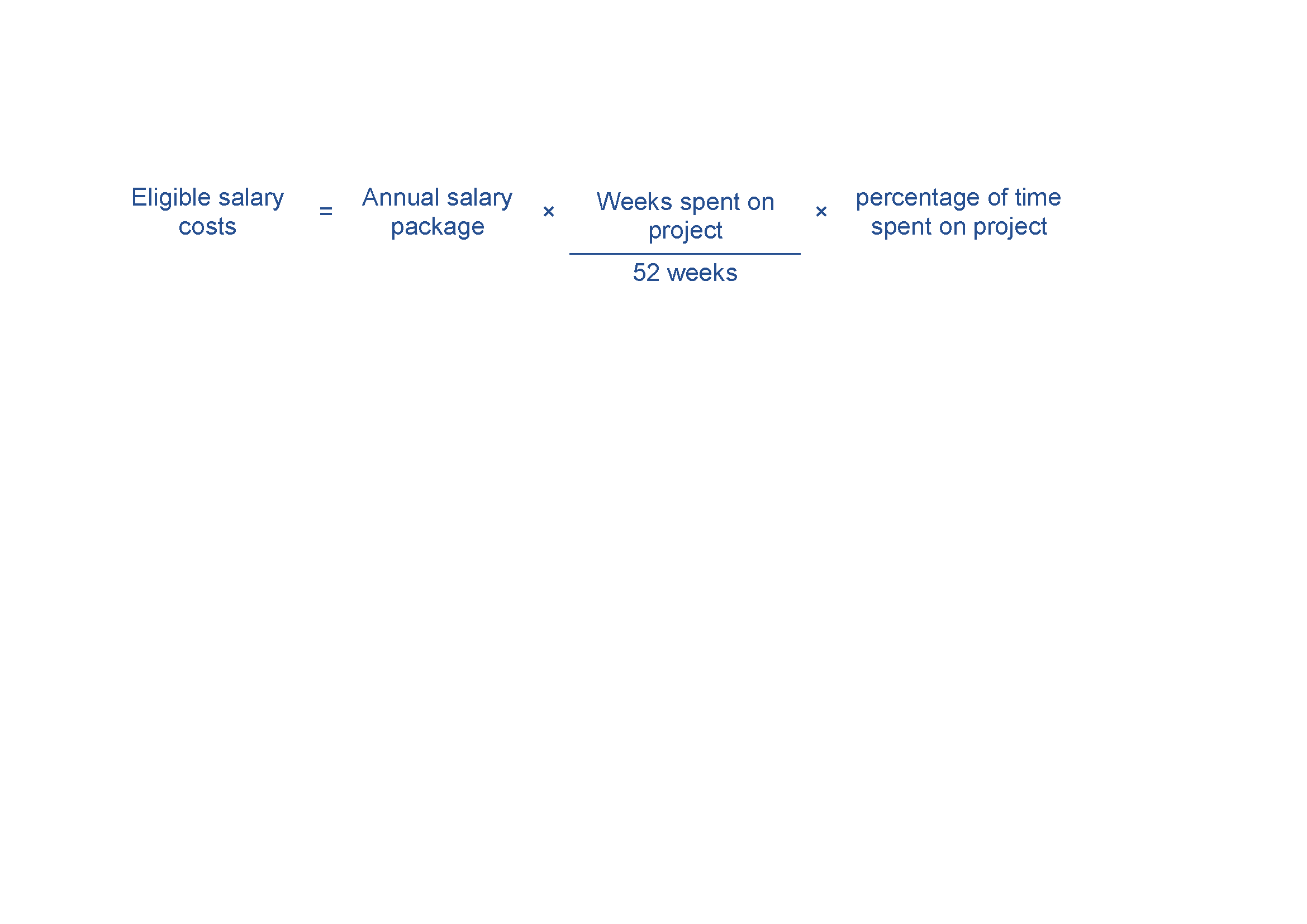 Evidence you will need to provide can include:details of all personnel working on the project, including name, title, function, time spent on the project and salaryATO payment summaries, pay slips and employment contracts.Contract expenditureEligible contract expenditure is the cost of any agreed project activities that you contract others to do. These can include contracting:another organisationan individual who is not an employee, but engaged under a separate contract.All contractors must have a written contract prior to starting any project work—for example, a formal agreement, letter or purchase order which specifies:the nature of the work they perform the applicable fees, charges and other costs payable.Invoices from contractors must contain:a detailed description of the nature of the workthe hours and hourly rates involvedany specific plant expenses paid. Invoices must directly relate to the agreed project, and the work must qualify as an eligible expense. The costs must also be reasonable and appropriate for the activities performed.We will require evidence of contractor expenditure that may include:an exchange of letters (including email) setting out the terms and conditions of the proposed contract workpurchase orderssupply agreementsinvoices and payment documents.You must ensure all project contractors keep a record of the costs of their work on the project. We may require you to provide a contractor’s records of their costs of doing project work. If you cannot provide these records, the relevant contract expense may not qualify as eligible expenditure.Travel and overseas expenditureEligible travel and overseas expenditure may includedomestic travel limited to the reasonable cost of accommodation and transportation required to conduct agreed project and collaboration activities in Australiaoverseas travel limited to the reasonable cost of accommodation and transportation required in cases where the overseas travel is material to the conduct of the project in Australia.Eligible air transportation is limited to the economy class fare for each sector travelled; where non-economy class air transport is used only the equivalent of an economy fare for that sector is eligible expenditure. Where non-economy class air transport is used, the grantee will require evidence showing what an economy airfare costs at the time of travel.We will consider value for money when determining whether the cost of overseas expenditure is eligible. This may depend on the proportion of total grant funding that you will spend on overseas expenditurethe proportion of the service providers total fee that will be spent on overseas expenditurehow the overseas expenditure is likely to aid the project in meeting the program objectivesOverseas travel must be at an economy rate and you must demonstrate you cannot access the service, or an equivalent service in Australia.Eligible overseas activities expenditure is generally limited to 10 per cent of total eligible expenditure.Other eligible expenditureOther eligible expenditures for the project may include:financial auditing of project expenditure, the cost of an independent audit of project expenditure (where we request one) up to a maximum of 1 per cent of total eligible project expenditure.Other specific expenditures may be eligible as determined by the Program Delegate.Evidence you need to supply can include supplier contracts, purchase orders, invoices and supplier confirmation of payments.Ineligible expenditureThis section provides guidance on what we consider ineligible expenditure. We may update this guidance from time to time; check you are referring to the most current version from the business.gov.au website before preparing your application.The Program Delegate may impose limitations or exclude expenditure, or further include some ineligible expenditure listed in these guidelines in a grant agreement or otherwise by notice to you.Examples of ineligible expenditure include:research not directly supporting eligible activitiesactivities, equipment or supplies that are already being supported through other sourcescosts incurred prior to us notifying you that the application is eligible and complete any in-kind contributions financing costs, including interestcapital expenditure for the purchase of assets such as office furniture and equipment, motor vehicles, computers, printers or photocopiers and the construction, renovation or extension of facilities such as buildings and laboratoriescosts involved in the purchase or upgrade/hire of software (including user licences) and ICT hardware (unless it directly relates to the project)costs such as rental, renovations and utilitiesnon-project-related staff training and development costsinsurance costs (the participants must effect and maintain adequate insurance or similar coverage for any liability arising as a result of its participation in funded activities)debt financingcosts related to obtaining resources used on the project, including interest on loans, job advertising and recruiting, and contract negotiationsmaintenance costsroutine operating expenses not accounted as labour on-costs – including communications, accommodation, overheads and consumables, e.g. paper, printer cartridges, office supplies costs related to preparing the grant application, preparing any project reports (except costs of independent audit reports we require) and preparing any project variation requeststravel or overseas costs that exceed 10 per cent of total project costs except where otherwise approved by the Program Delegate.This list is not exhaustive and applies only to the expenditure of the grant funds. Other costs may be ineligible where we decide that they do not directly support the achievement of the planned outcomes for the project or that they are contrary to the objective of the program.You must ensure you have adequate funds to meet the costs of any ineligible expenditure associated with the project.Opening date:26 October 2023  Closing date and time:5.00pm Australian Eastern Daylight Time on 6 December 2023Please take account of time zone differences when submitting your application.Commonwealth policy entity:Department of Employment and Workplace Relations (DEWR)Administering entity:Department of Industry, Science and Resources (DISR)Enquiries:If you have any questions, contact us on 13 28 46.Date guidelines released:26 October 2023Type of grant opportunity:Open competitiveStage 1: FEASIBILITY Stage 2: PROOF OF CONCEPTSMEs apply to respond to a challengeChallenge agency assesses and ranks applications against the assessment criteria Industry, Innovation and Science Australia assess applications, consider the challenge agency assessment and recommend which projects to fundProgram Delegate approves recommended applications for fundingSuccessful SMEs conduct feasibility studies Successful feasibility SMEs apply for proof of concept grantChallenge agency assesses and ranks applications against the assessment criteriaIndustry, Innovation and Science Australia assess applications, consider the challenge agency assessment and recommend which projects to fundProgram Delegate approves recommended applications for fundingSuccessful SMEs conduct proof of concept projectActivityTimeframeAssessment of applications8 weeksCommittee4 weeksApproval and announcement of successful applicants4 weeksNegotiations of grant agreements4 weeksNotification to unsuccessful applicants2 weeksEarliest start date of projectJanuary 2024Project completion datewithin 3 months of execution of grant agreement End date of grant commitment June 2024TermDefinitionAdministering entityThe entity that is not responsible for the policy however is responsible for the administration of part or all of the grant administration processes.Application formThe document issued by the Program Delegate that applicants use to apply for funding under the program.Assessment criteriaThe specified principles or standards, against which applications will be judged. These criteria are also used to assess the merits of proposals and, in the case of a competitive grant opportunity, to determine application ranking.Department The Department of Industry, Science and Resources.Decision makerThe person who makes a decision to award a grant.Eligible activitiesThe activities undertaken by a grantee in relation to a project that are eligible for funding support as set out in 5.1.Eligible applicationAn application or proposal for grant funding under the program that the Program Delegate has determined is eligible for assessment in accordance with these guidelines.Eligibility criteriaThe mandatory criteria, which must be met to qualify for a grant. Assessment criteria may apply in addition to eligibility criteria.Eligible expenditureThe expenditure incurred by a grantee on a project and which is eligible for funding support as set out in 5.2.Eligible expenditure guidanceThe guidance that is provided at Appendix A.Entrepreneurs’ Programme Committee (EPC)A committee of Industry Innovation and Science Australia.FWCFair Work CommissionGrant agreementA legally binding contract between the Commonwealth and a grantee for the grant funding.Grant funding or grant fundsThe funding made available by the Commonwealth to grantees under the program.GrantConnectThe Australian Government’s whole-of-government grants information system, which centralises the publication and reporting of Commonwealth grants in accordance with the CGRGs.GranteeThe recipient of grant funding under a grant agreement.GuidelinesGuidelines that the Minister gives to the department to provide the framework for the administration of the program, as in force from time to time.Industry Innovation and Science Australia (IISA)An independent statutory board of entrepreneurs, investors, researchers and educators that provides advice to the Australian Government on innovation, science and research matters.MAPDModern Award Pay DatabaseMinisterThe Commonwealth Minister for Employment and Workplace RelationsNon-income-tax-exemptNot exempt from income tax under Division 50 of the Income Tax Assessment Act 1997 (Cth) or under Division 1AB of Part III of the Income Tax Assessment Act 1936 (Cth).Personal informationHas the same meaning as in the Privacy Act 1988 (Cth) which is:Information or an opinion about an identified individual, or an individual who is reasonably identifiable:whether the information or opinion is true or not; andwhether the information or opinion is recorded in a material form or not.Program DelegateA manager within the department with responsibility for administering the program.Program funding or Program fundsThe funding made available by the Commonwealth for the program.ProjectA project described in an application for grant funding under the program.SMESmall and Medium Enterprises